Общение и готовность ребенка к школе Ребенок к концу дошкольного возраста учится таким эмоциям и чувствам, которые помогают ему устанавливать продуктивные отношения со своими сверстниками и со взрослыми. К концу дошкольного возраста у ребенка формируются основы ответственного отношения к результатам своих действий и поступков. Ответственность пробуждает чувство сопричастности общему делу, чувство долга.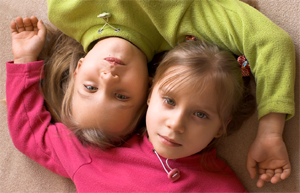 По мере развития ответственности у ребенка появляется возможность оценивать свои отдельные поступки и поведение в целом как хорошее или плохое, если главными мотивами поведения становятся общественные мотивы.Ребенок шести лет способен понимать нравственный смысл ответственности. В игре и в обыденной жизни, в отношениях со значимыми взрослыми и сверстниками ребенок получает достаточный опыт ответственного поведения. В зависимости от развитости чувства ответственности до школы он будет относиться к своим новым обязанностям в школе.Эмоционально-положительное отношение к самому себе, лежащее в основе структуры самосознания личности каждого нормально развивающегося ребенка, ориентирует его на притязания соответствовать положительному этическому эталону. Индивидуальная эмоциональная заинтересованность в том, чтобы быть достойным уважения окружающих, приводит к пониманию необходимости и потребности соответствовать положительному нравственному эталону. Когда потребность соответствовать положительному эталону поведения приобретает личностный смысл, у ребенка появляется ответственность как черта личности.Установлено, что шестилетний ребенок в ситуации взаимоотношений с хорошо знакомыми сверстниками может самостоятельно выбирать способы правильного поведения, отстаивать свое мнение, взять на себя ответственность за свою позицию и проявить независимость при провоцирующем воздействии сверстников. Однако это возможность, проявляющаяся в исключительных случаях, но не постоянная линия поведения шестилетнего ребенка.Шестилетний ребенок нуждается в доброжелательном контроле и в положительной оценке взрослого. Правильное поведение в присутствии взрослого — первый этап морального развития поведения. И хотя потребность вести себя по правилам и приобретает личностный смысл для ребенка, его чувство ответственности наилучшим образом раскрывается в присутствии взрослого. Взрослый при этом должен общаться с ребенком в доверительном и доброжелательном тоне, выражая уверенность в том, что этот ребенок не может не вести себя правильно. Психологический смысл происходящего в поведении ребенка состоит в том, что хотя и с помощью взрослого, но психологически самостоятельно он обретает чувство ответственности за свое поведение.Потребность в признании проявляется в стремлении ребенка утвердиться в своих моральных качествах. Ребенок рефлексирует, пытается проанализировать собственное психическое состояние, проецировать свой поступок на возможные реакции других людей, при этом он хочет, чтобы люди испытывали к нему благосклонность, благодарность, признавали и ценили его хороший поступок. Шестилетний ребенок испытывает ненасыщенную потребность обращаться к взрослым за оценкой результатов своей деятельности и достижений. В этом случае очень важно поддержать ребенка, поскольку невнимание, пренебрежение, неуважительное отношение взрослого может привести его к потере уверенности в своих возможностях.Общение со взрослыми и сверстниками дает возможность ребенку усваивать эталоны социальных норм поведения. Ребенок в определенных жизненных ситуациях сталкивается с необходимостью подчинить свое поведение моральным нормам и требованиям. Поэтому важным моментом в нравственном развитии ребенка становится знание норм общения и понимание их ценности и необходимости. Если ребенок до школы имеет развитое чувство ответственности за самого себя, за свое поведение, то с этим чувством ответственности он придет и в свой класс.Постепенно ребенок научается отождествлять себя со своими сверстниками, с которыми он был объединен в дошкольном учреждении, но вновь соединится в школе. Отождествление детей друг с другом не только как мальчиков и девочек, но и как сверстников постепенно создает групповое чувство ответственности. Сначала «за нашу группу», затем «за весь наш класс».Источник: "Психология" Венгер Л.А., Мухина В.С.